February 2018	 	MEI HD Tech ProgramMarch 2018April 2018SundayMondayTuesdayWednesdayThursdayFridaySaturday1234567891011121314151617181920OrientationHIPPA6-9 pmMary & Corinne2122MODULE 1-2Barbara232425Lab9-4 pmRDCGabriel2627Module 3TerminologyBarbara28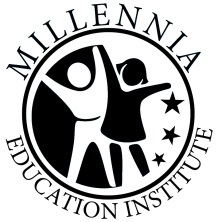 *RDC = Rosemead Dialysis Center7403 Hellman AveRosemead 91770SundayMondayTuesdayWednesdayThursdayFridaySaturdayRDC7403 Hellman AveRosemead 91770CAMPUS9440 Telstar Ave.#6El monte CA 917311Module 4Barbara234LabGabriel56Midterm 1Module 578Module 5Burkhart91011LabGabriel1213CPR Catherine & Leo1415Helping patient to cope and educationBella Chen161718Lab Gabriel1920Module 6Barbara2122Dialysis reprocessingBurkhart232425Diet & NutritionLab ValueGrace Lien2627Infection ControlBurkhart2829Water TreatmentBurkhart3031SundayMondayTuesdayWednesdayThursdayFridaySaturday1Lab Gabriel23Final Review/ 45Final exam678Lab /ExamGabriel9101112131415161718192021222324252627282930